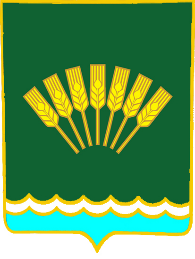 ҠAPAP                                                                                         ПОСТАНОВЛЕНИЕ   16 август 2018 й                                  № 86                           16 августа 2018 г.Об утверждении перечня резервных помещений для проведения голосования на выборах в Государственное Собрание– Курултай Республики Башкортостан 09.09.2018 годаВ целях организации непрерывности избирательного процесса, оперативного реагирования в случае возникновения внештатных ситуаций в помещениях для голосования на избирательных участках, образованных на территории сельского поселения Октябрьский сельсовет муниципального района Стерлитамакский район Республики Башкортостан для проведения голосования на выборах в Государственное Собрание– Курултай Республики Башкортостан 09.09.2018 года, в соответствии с Федеральным законом от 12.06.2002 N 67-ФЗ "Об основных гарантиях избирательных прав и права на участие в референдуме граждан Российской Федерации", кодексом Республики Башкортостан О выборах, Уставом сельского поселения Октябрьский сельсовет муниципального района Стерлитамакский район Республики БашкортостанПОСТАНОВЛЯЮ:1. Определить резервные помещения для проведения голосования на выборах в Государственное Собрание– Курултай Республики Башкортостан, назначенных на 09 сентября 2018 года.2. Утвердить перечень резервных помещений для проведения голосования на выборах в Государственное Собрание– Курултай Республики Башкортостан, назначенных на 09 сентября 2018 года, согласно приложению.3. Направить копию настоящего постановления в территориальную избирательную комиссию муниципального района Стерлитамакский район Республики Башкортостан.4. Настоящее постановление обнародовать в установленном порядке на информационном стенде в здании Администрации сельского поселения и разместить на официальном сайте сельского поселения Октябрьский сельсовет муниципального района Стерлитамакский район Республики Башкортостан.5. Контроль за исполнением настоящего постановления оставляю за собой.Глава сельского поселенияОктябрьский сельсовет                                                          Г.Я. ГафиеваПриложениеУтвержден постановлением администрации сельского поселения Октябрьский сельсовет муниципального района Стерлитамакский район Республики Башкортостанот 16.08.2018г.  №86ПЕРЕЧЕНЬ РЕЗЕРВНЫХ ПОМЕЩЕНИЙ ДЛЯ ПРОВЕДЕНИЯ ГОЛОСОВАНИЯ НА ВЫБОРАХ В ГОСУДАРСТВЕННОЕ СОБРАНИЕ – КУРУЛТАЙ РЕСПУБЛИКИ БАШКОРТОСТАН НАЗНАЧЕННЫХ НА 09 СЕНТЯБРЯ 2018 ГОДА№ п/пНомер УИКМесто расположения резервного избирательного участка и помещения для голосованияНомер телефона резервного избирательного участка12883с. Октябрьское ул. Мира д. 9, здание АСП Октябрьского сельсовета22884д. Северная ул. Московская д. 1 а, здание клуба32885д. Южный ул. Мира д. 27, здание магазина42886д. Кононовский ул. Волочаевская д. 1в, здание столовой ООО АП имени Калинина52887д. Веселый ул. Луговая 17/2, здание ФАП